КАРТОЧКА ОРГАНИЗАЦИИ1. Сведения об организации:2. Адресные данные:3. Сведения о постановке на учет в налоговом органе РФ и информация о производственной деятельности и финансовом состоянии:4. Сведения о руководителе, от имени которого заключается договор:5. Контактное лицо: 6. Адрес склада:Полное наименованиеОбщество с ограниченной ответственностью Спецзавод «Квант»Сокращенное наименованиеООО Спецзавод «Квант»Юридический адрес630024, г. Новосибирск, ул. Беловежская, 2/1, оф. 424Фактический адрес, почтовый адрес630024, г. Новосибирск, ул. Беловежская, 2/1, оф. 424Телефон (с указанием кода города)+7(383)207-55-11Факс (с указанием кода города)+7(383)207-55-11E-mail (электронная почта)kvant@netmusora.comАдрес web-сайтаФИО руководителя Директор Зайцев Виталий ВалерьевичФИО Главного бухгалтера Зайцев Виталий ВалерьевичДата создания08.12.2009Свидетельство о внесении в Единый государственный реестр юридических лиц (дата, №, кем выдано)Свидетельство серия 54 № 003895762выдано ИФНС России по Октябрьскому району г. Новосибирск 08.12.2009ОГРН1095405026860ИНН / КПП5405404762/540301001ОКПО64340845Размер уставного капитала30 000 рублейВид деятельности в соответствии с учредительскими документами 38.22 Обработка и утилизация опасныхотходовРасчетный счет -№40702 810 4 0040 001 2977Корреспондентский счет-№30101810145250000411Наименование и адрес обслуживающего банкав Филиале «Центральный» Банка ВТБ (ПАО) в г. МосквеКод БИК044525411ОКОГУ49013ОКАТО50401368000ОКВЭД38.22,35.30,37.00,38.11,38.12,38.21,38.31,38.32,39.00,46.77,46.9,46.75,49.20.1.49.20.2,49.41.49.42,52.10,52.10.9ФИОЗайцев Виталий ВалерьевичДолжностьДиректор На основании чего действуетУставаКонтактный телефон+7 913 985 20 71 Факс+7(383)207-55-11Электронная почтаzavodkvant@gmail.comДолжность, ФИО, телефон, E-mailДиректор Зайцев Виталий Валерьевич, +7 913 985 20 71,  777@netmusora.comФактический адрес, почтовый адрес632640, Новосибирская область, р. п Коченёво, ул.Инновацинная,1Директор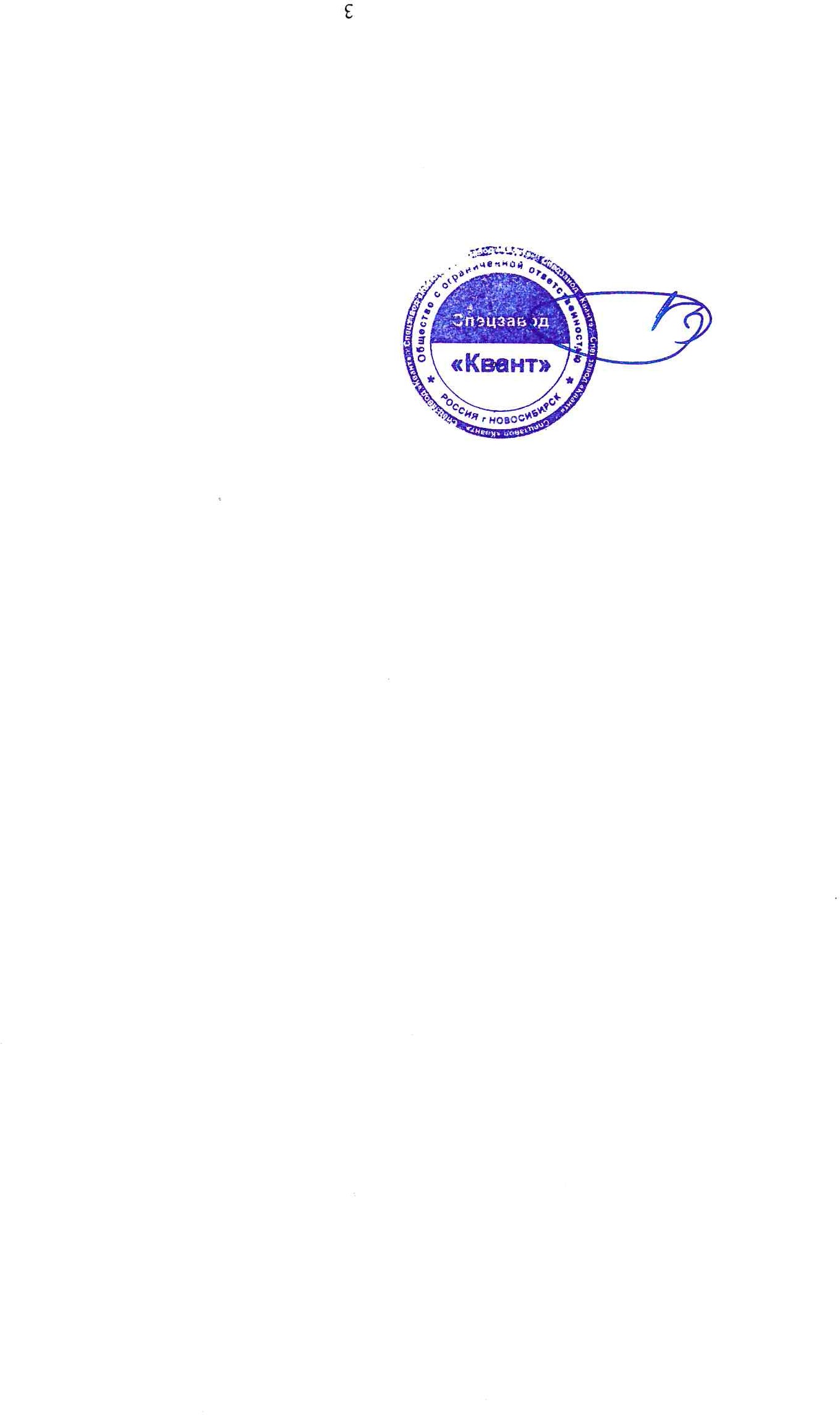 Зайцев В.В.